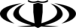 جمهوري اسلامي ايرانوزارت كشورجمهوري اسلامي ايرانوزارت كشورجمهوري اسلامي ايرانوزارت كشورجمهوري اسلامي ايرانوزارت كشورصورتجلسه کارگروه تخصصی سلامت و امنيت غذايي استانصورتجلسه کارگروه تخصصی سلامت و امنيت غذايي استانصورتجلسه کارگروه تخصصی سلامت و امنيت غذايي استانشماره :     23572/301/7/پتاريخ:       16/12/94شماره :     23572/301/7/پتاريخ:       16/12/94شماره :     23572/301/7/پتاريخ:       16/12/94شماره دعوتنامه:23052/301/7/پشماره دعوتنامه:23052/301/7/پشماره دعوتنامه:23052/301/7/پتاريخ دعوتنامه:9/12/1394تاريخ دعوتنامه:9/12/1394رياست جلسه :مدیر کل امور اجتماعی وفرهنگی استانداریشماره جلسه در سال جاري : 2تاریخ جلسه: 12/12/94 شماره جلسه در سال جاري : 2تاریخ جلسه: 12/12/94 محل برگزاري جلسه :سالن جلسات دفتر معاونت امور بهداشتیتعداد مصوبات :  10  مصوبهمحل برگزاري جلسه :سالن جلسات دفتر معاونت امور بهداشتیتعداد مصوبات :  10  مصوبهدستور كار جلسه:دستور كار جلسه:طرح موضوع مشکل فاضلاب تصفیه نشده شهر کرمانشاه و آبیاری سبزیجات با فاضلاب خام توسط آقای مهندس فرجی کارشناس محترم گروه سلامت محیط مرکز بهداشت استانطرح موضوع شکل گیری خانه مشارکت مردم در سلامت استان توسط آقای رضایی کارشناس مسئول دبیرخانه کارگروه تخصصی سلامت وامنیت غذایی استانطرح موضوع مشکل فاضلاب تصفیه نشده شهر کرمانشاه و آبیاری سبزیجات با فاضلاب خام توسط آقای مهندس فرجی کارشناس محترم گروه سلامت محیط مرکز بهداشت استانطرح موضوع شکل گیری خانه مشارکت مردم در سلامت استان توسط آقای رضایی کارشناس مسئول دبیرخانه کارگروه تخصصی سلامت وامنیت غذایی استانطرح موضوع مشکل فاضلاب تصفیه نشده شهر کرمانشاه و آبیاری سبزیجات با فاضلاب خام توسط آقای مهندس فرجی کارشناس محترم گروه سلامت محیط مرکز بهداشت استانطرح موضوع شکل گیری خانه مشارکت مردم در سلامت استان توسط آقای رضایی کارشناس مسئول دبیرخانه کارگروه تخصصی سلامت وامنیت غذایی استانطرح موضوع مشکل فاضلاب تصفیه نشده شهر کرمانشاه و آبیاری سبزیجات با فاضلاب خام توسط آقای مهندس فرجی کارشناس محترم گروه سلامت محیط مرکز بهداشت استانطرح موضوع شکل گیری خانه مشارکت مردم در سلامت استان توسط آقای رضایی کارشناس مسئول دبیرخانه کارگروه تخصصی سلامت وامنیت غذایی استانطرح موضوع مشکل فاضلاب تصفیه نشده شهر کرمانشاه و آبیاری سبزیجات با فاضلاب خام توسط آقای مهندس فرجی کارشناس محترم گروه سلامت محیط مرکز بهداشت استانطرح موضوع شکل گیری خانه مشارکت مردم در سلامت استان توسط آقای رضایی کارشناس مسئول دبیرخانه کارگروه تخصصی سلامت وامنیت غذایی استانطرح موضوع مشکل فاضلاب تصفیه نشده شهر کرمانشاه و آبیاری سبزیجات با فاضلاب خام توسط آقای مهندس فرجی کارشناس محترم گروه سلامت محیط مرکز بهداشت استانطرح موضوع شکل گیری خانه مشارکت مردم در سلامت استان توسط آقای رضایی کارشناس مسئول دبیرخانه کارگروه تخصصی سلامت وامنیت غذایی استانطرح موضوع مشکل فاضلاب تصفیه نشده شهر کرمانشاه و آبیاری سبزیجات با فاضلاب خام توسط آقای مهندس فرجی کارشناس محترم گروه سلامت محیط مرکز بهداشت استانطرح موضوع شکل گیری خانه مشارکت مردم در سلامت استان توسط آقای رضایی کارشناس مسئول دبیرخانه کارگروه تخصصی سلامت وامنیت غذایی استانطرح موضوع مشکل فاضلاب تصفیه نشده شهر کرمانشاه و آبیاری سبزیجات با فاضلاب خام توسط آقای مهندس فرجی کارشناس محترم گروه سلامت محیط مرکز بهداشت استانطرح موضوع شکل گیری خانه مشارکت مردم در سلامت استان توسط آقای رضایی کارشناس مسئول دبیرخانه کارگروه تخصصی سلامت وامنیت غذایی استانمصوبات جلسه :مصوبات جلسه :مصوبات جلسه :مصوبات جلسه :مصوبات جلسه :مصوبات جلسه :مصوبات جلسه :مصوبات جلسه :مصوبات جلسه :دستگاه پيگيري كننده1بنا به تصمیم کارگروه مقرر گردید موضوع تأمین اعتبارات موردنیاز جهت تکمیل پروژه تصفیه خانه شهرکرمانشاه در شورای برنامه ریزی وتوسعه استان مطرح و پیگیری لازم جهت تسریع در این امر توسط دفتر امور اجتماعی استانداری وشرکت آب و فاضلاب شهری بعمل آیدبنا به تصمیم کارگروه مقرر گردید موضوع تأمین اعتبارات موردنیاز جهت تکمیل پروژه تصفیه خانه شهرکرمانشاه در شورای برنامه ریزی وتوسعه استان مطرح و پیگیری لازم جهت تسریع در این امر توسط دفتر امور اجتماعی استانداری وشرکت آب و فاضلاب شهری بعمل آیدبنا به تصمیم کارگروه مقرر گردید موضوع تأمین اعتبارات موردنیاز جهت تکمیل پروژه تصفیه خانه شهرکرمانشاه در شورای برنامه ریزی وتوسعه استان مطرح و پیگیری لازم جهت تسریع در این امر توسط دفتر امور اجتماعی استانداری وشرکت آب و فاضلاب شهری بعمل آیدبنا به تصمیم کارگروه مقرر گردید موضوع تأمین اعتبارات موردنیاز جهت تکمیل پروژه تصفیه خانه شهرکرمانشاه در شورای برنامه ریزی وتوسعه استان مطرح و پیگیری لازم جهت تسریع در این امر توسط دفتر امور اجتماعی استانداری وشرکت آب و فاضلاب شهری بعمل آیدبنا به تصمیم کارگروه مقرر گردید موضوع تأمین اعتبارات موردنیاز جهت تکمیل پروژه تصفیه خانه شهرکرمانشاه در شورای برنامه ریزی وتوسعه استان مطرح و پیگیری لازم جهت تسریع در این امر توسط دفتر امور اجتماعی استانداری وشرکت آب و فاضلاب شهری بعمل آیدبنا به تصمیم کارگروه مقرر گردید موضوع تأمین اعتبارات موردنیاز جهت تکمیل پروژه تصفیه خانه شهرکرمانشاه در شورای برنامه ریزی وتوسعه استان مطرح و پیگیری لازم جهت تسریع در این امر توسط دفتر امور اجتماعی استانداری وشرکت آب و فاضلاب شهری بعمل آیدبنا به تصمیم کارگروه مقرر گردید موضوع تأمین اعتبارات موردنیاز جهت تکمیل پروژه تصفیه خانه شهرکرمانشاه در شورای برنامه ریزی وتوسعه استان مطرح و پیگیری لازم جهت تسریع در این امر توسط دفتر امور اجتماعی استانداری وشرکت آب و فاضلاب شهری بعمل آیدبنا به تصمیم کارگروه مقرر گردید موضوع تأمین اعتبارات موردنیاز جهت تکمیل پروژه تصفیه خانه شهرکرمانشاه در شورای برنامه ریزی وتوسعه استان مطرح و پیگیری لازم جهت تسریع در این امر توسط دفتر امور اجتماعی استانداری وشرکت آب و فاضلاب شهری بعمل آیددفتر امور اجتماعی و فرهنگی استانداری- شرکت آب وفاضلاب شهری2بنا به تصمیم کارگروه مقرر گردید استانداری در خصوص جذب تسهیلات از بانک توسعه به منظور تأمین اعتبار موردنیاز پروژه تصفیه خانه فاضلاب شهری کرمانشاه حمایت های اداری لازم را از شرکت های آب منطقه ای و آب و فاضلاب شهری بعمل آورد.بنا به تصمیم کارگروه مقرر گردید استانداری در خصوص جذب تسهیلات از بانک توسعه به منظور تأمین اعتبار موردنیاز پروژه تصفیه خانه فاضلاب شهری کرمانشاه حمایت های اداری لازم را از شرکت های آب منطقه ای و آب و فاضلاب شهری بعمل آورد.بنا به تصمیم کارگروه مقرر گردید استانداری در خصوص جذب تسهیلات از بانک توسعه به منظور تأمین اعتبار موردنیاز پروژه تصفیه خانه فاضلاب شهری کرمانشاه حمایت های اداری لازم را از شرکت های آب منطقه ای و آب و فاضلاب شهری بعمل آورد.بنا به تصمیم کارگروه مقرر گردید استانداری در خصوص جذب تسهیلات از بانک توسعه به منظور تأمین اعتبار موردنیاز پروژه تصفیه خانه فاضلاب شهری کرمانشاه حمایت های اداری لازم را از شرکت های آب منطقه ای و آب و فاضلاب شهری بعمل آورد.بنا به تصمیم کارگروه مقرر گردید استانداری در خصوص جذب تسهیلات از بانک توسعه به منظور تأمین اعتبار موردنیاز پروژه تصفیه خانه فاضلاب شهری کرمانشاه حمایت های اداری لازم را از شرکت های آب منطقه ای و آب و فاضلاب شهری بعمل آورد.بنا به تصمیم کارگروه مقرر گردید استانداری در خصوص جذب تسهیلات از بانک توسعه به منظور تأمین اعتبار موردنیاز پروژه تصفیه خانه فاضلاب شهری کرمانشاه حمایت های اداری لازم را از شرکت های آب منطقه ای و آب و فاضلاب شهری بعمل آورد.بنا به تصمیم کارگروه مقرر گردید استانداری در خصوص جذب تسهیلات از بانک توسعه به منظور تأمین اعتبار موردنیاز پروژه تصفیه خانه فاضلاب شهری کرمانشاه حمایت های اداری لازم را از شرکت های آب منطقه ای و آب و فاضلاب شهری بعمل آورد.بنا به تصمیم کارگروه مقرر گردید استانداری در خصوص جذب تسهیلات از بانک توسعه به منظور تأمین اعتبار موردنیاز پروژه تصفیه خانه فاضلاب شهری کرمانشاه حمایت های اداری لازم را از شرکت های آب منطقه ای و آب و فاضلاب شهری بعمل آورد.دفتر امور اجتماعی و فرهنگی استانداری3بنا به تصمیم کارگروه مقرر گردید با توجه به مخاطرات استفاده از فاضلاب در آبیاری سبزیجات وانتقال بیماری های واگیر، دفتر امور اجتماعی استانداری هماهنگی و پیگیری لازم رابا جناب آقای مهندس رضیئی مدیر کل محترم دفتر فنی استانداری در خصوص اولویت تکمیل تصفیه خانه فاضلاب شهر کرمانشاه بعمل آورند.بنا به تصمیم کارگروه مقرر گردید با توجه به مخاطرات استفاده از فاضلاب در آبیاری سبزیجات وانتقال بیماری های واگیر، دفتر امور اجتماعی استانداری هماهنگی و پیگیری لازم رابا جناب آقای مهندس رضیئی مدیر کل محترم دفتر فنی استانداری در خصوص اولویت تکمیل تصفیه خانه فاضلاب شهر کرمانشاه بعمل آورند.بنا به تصمیم کارگروه مقرر گردید با توجه به مخاطرات استفاده از فاضلاب در آبیاری سبزیجات وانتقال بیماری های واگیر، دفتر امور اجتماعی استانداری هماهنگی و پیگیری لازم رابا جناب آقای مهندس رضیئی مدیر کل محترم دفتر فنی استانداری در خصوص اولویت تکمیل تصفیه خانه فاضلاب شهر کرمانشاه بعمل آورند.بنا به تصمیم کارگروه مقرر گردید با توجه به مخاطرات استفاده از فاضلاب در آبیاری سبزیجات وانتقال بیماری های واگیر، دفتر امور اجتماعی استانداری هماهنگی و پیگیری لازم رابا جناب آقای مهندس رضیئی مدیر کل محترم دفتر فنی استانداری در خصوص اولویت تکمیل تصفیه خانه فاضلاب شهر کرمانشاه بعمل آورند.بنا به تصمیم کارگروه مقرر گردید با توجه به مخاطرات استفاده از فاضلاب در آبیاری سبزیجات وانتقال بیماری های واگیر، دفتر امور اجتماعی استانداری هماهنگی و پیگیری لازم رابا جناب آقای مهندس رضیئی مدیر کل محترم دفتر فنی استانداری در خصوص اولویت تکمیل تصفیه خانه فاضلاب شهر کرمانشاه بعمل آورند.بنا به تصمیم کارگروه مقرر گردید با توجه به مخاطرات استفاده از فاضلاب در آبیاری سبزیجات وانتقال بیماری های واگیر، دفتر امور اجتماعی استانداری هماهنگی و پیگیری لازم رابا جناب آقای مهندس رضیئی مدیر کل محترم دفتر فنی استانداری در خصوص اولویت تکمیل تصفیه خانه فاضلاب شهر کرمانشاه بعمل آورند.بنا به تصمیم کارگروه مقرر گردید با توجه به مخاطرات استفاده از فاضلاب در آبیاری سبزیجات وانتقال بیماری های واگیر، دفتر امور اجتماعی استانداری هماهنگی و پیگیری لازم رابا جناب آقای مهندس رضیئی مدیر کل محترم دفتر فنی استانداری در خصوص اولویت تکمیل تصفیه خانه فاضلاب شهر کرمانشاه بعمل آورند.بنا به تصمیم کارگروه مقرر گردید با توجه به مخاطرات استفاده از فاضلاب در آبیاری سبزیجات وانتقال بیماری های واگیر، دفتر امور اجتماعی استانداری هماهنگی و پیگیری لازم رابا جناب آقای مهندس رضیئی مدیر کل محترم دفتر فنی استانداری در خصوص اولویت تکمیل تصفیه خانه فاضلاب شهر کرمانشاه بعمل آورند.دفتر امور اجتماعی وفرهنگی استانداری4بنا به تصمیم کارگروه مقرر گردید جلسه ای با حضور مدیر کل محترم دفتر امور اجتماعی استانداری، سازمان مدیریت وبرنامه ریزی، شرکت آب و فاضلاب شهری، دفتر فنی استانداری، شرکت آب منطقه‌ای و دانشگاه علوم پزشکی در خصوص پروژه تصفیه خانه فاضلاب شهر کرمانشاه تشکیل گردد.بنا به تصمیم کارگروه مقرر گردید جلسه ای با حضور مدیر کل محترم دفتر امور اجتماعی استانداری، سازمان مدیریت وبرنامه ریزی، شرکت آب و فاضلاب شهری، دفتر فنی استانداری، شرکت آب منطقه‌ای و دانشگاه علوم پزشکی در خصوص پروژه تصفیه خانه فاضلاب شهر کرمانشاه تشکیل گردد.بنا به تصمیم کارگروه مقرر گردید جلسه ای با حضور مدیر کل محترم دفتر امور اجتماعی استانداری، سازمان مدیریت وبرنامه ریزی، شرکت آب و فاضلاب شهری، دفتر فنی استانداری، شرکت آب منطقه‌ای و دانشگاه علوم پزشکی در خصوص پروژه تصفیه خانه فاضلاب شهر کرمانشاه تشکیل گردد.بنا به تصمیم کارگروه مقرر گردید جلسه ای با حضور مدیر کل محترم دفتر امور اجتماعی استانداری، سازمان مدیریت وبرنامه ریزی، شرکت آب و فاضلاب شهری، دفتر فنی استانداری، شرکت آب منطقه‌ای و دانشگاه علوم پزشکی در خصوص پروژه تصفیه خانه فاضلاب شهر کرمانشاه تشکیل گردد.بنا به تصمیم کارگروه مقرر گردید جلسه ای با حضور مدیر کل محترم دفتر امور اجتماعی استانداری، سازمان مدیریت وبرنامه ریزی، شرکت آب و فاضلاب شهری، دفتر فنی استانداری، شرکت آب منطقه‌ای و دانشگاه علوم پزشکی در خصوص پروژه تصفیه خانه فاضلاب شهر کرمانشاه تشکیل گردد.بنا به تصمیم کارگروه مقرر گردید جلسه ای با حضور مدیر کل محترم دفتر امور اجتماعی استانداری، سازمان مدیریت وبرنامه ریزی، شرکت آب و فاضلاب شهری، دفتر فنی استانداری، شرکت آب منطقه‌ای و دانشگاه علوم پزشکی در خصوص پروژه تصفیه خانه فاضلاب شهر کرمانشاه تشکیل گردد.بنا به تصمیم کارگروه مقرر گردید جلسه ای با حضور مدیر کل محترم دفتر امور اجتماعی استانداری، سازمان مدیریت وبرنامه ریزی، شرکت آب و فاضلاب شهری، دفتر فنی استانداری، شرکت آب منطقه‌ای و دانشگاه علوم پزشکی در خصوص پروژه تصفیه خانه فاضلاب شهر کرمانشاه تشکیل گردد.بنا به تصمیم کارگروه مقرر گردید جلسه ای با حضور مدیر کل محترم دفتر امور اجتماعی استانداری، سازمان مدیریت وبرنامه ریزی، شرکت آب و فاضلاب شهری، دفتر فنی استانداری، شرکت آب منطقه‌ای و دانشگاه علوم پزشکی در خصوص پروژه تصفیه خانه فاضلاب شهر کرمانشاه تشکیل گردد.شرکت آب وفاضلاب شهری5بنا به تصمیم کارگروه مقرر گردید دفتر امور اجتماعی استانداری جلسه ای در خصوص پروژه تصفیه خانه فاضلاب شهر کرمانشاه با حضور مجمع نمایندگان استان تشکیل و موضوع مطرح گردد.بنا به تصمیم کارگروه مقرر گردید دفتر امور اجتماعی استانداری جلسه ای در خصوص پروژه تصفیه خانه فاضلاب شهر کرمانشاه با حضور مجمع نمایندگان استان تشکیل و موضوع مطرح گردد.بنا به تصمیم کارگروه مقرر گردید دفتر امور اجتماعی استانداری جلسه ای در خصوص پروژه تصفیه خانه فاضلاب شهر کرمانشاه با حضور مجمع نمایندگان استان تشکیل و موضوع مطرح گردد.بنا به تصمیم کارگروه مقرر گردید دفتر امور اجتماعی استانداری جلسه ای در خصوص پروژه تصفیه خانه فاضلاب شهر کرمانشاه با حضور مجمع نمایندگان استان تشکیل و موضوع مطرح گردد.بنا به تصمیم کارگروه مقرر گردید دفتر امور اجتماعی استانداری جلسه ای در خصوص پروژه تصفیه خانه فاضلاب شهر کرمانشاه با حضور مجمع نمایندگان استان تشکیل و موضوع مطرح گردد.بنا به تصمیم کارگروه مقرر گردید دفتر امور اجتماعی استانداری جلسه ای در خصوص پروژه تصفیه خانه فاضلاب شهر کرمانشاه با حضور مجمع نمایندگان استان تشکیل و موضوع مطرح گردد.بنا به تصمیم کارگروه مقرر گردید دفتر امور اجتماعی استانداری جلسه ای در خصوص پروژه تصفیه خانه فاضلاب شهر کرمانشاه با حضور مجمع نمایندگان استان تشکیل و موضوع مطرح گردد.بنا به تصمیم کارگروه مقرر گردید دفتر امور اجتماعی استانداری جلسه ای در خصوص پروژه تصفیه خانه فاضلاب شهر کرمانشاه با حضور مجمع نمایندگان استان تشکیل و موضوع مطرح گردد.دفتر امور اجتماعی وفرهنگی استانداری6بنا به تصمیم کارگروه مقرر گردید سازمان جهاد  کشاوزی استان در راستای جلوگیری از آبیاری سبزیجات با فاضلاب خام آموزش های لازم را در زمینه کشت جایگزین به کشاورزان حاشیه قره سو ارائه نماید.بنا به تصمیم کارگروه مقرر گردید سازمان جهاد  کشاوزی استان در راستای جلوگیری از آبیاری سبزیجات با فاضلاب خام آموزش های لازم را در زمینه کشت جایگزین به کشاورزان حاشیه قره سو ارائه نماید.بنا به تصمیم کارگروه مقرر گردید سازمان جهاد  کشاوزی استان در راستای جلوگیری از آبیاری سبزیجات با فاضلاب خام آموزش های لازم را در زمینه کشت جایگزین به کشاورزان حاشیه قره سو ارائه نماید.بنا به تصمیم کارگروه مقرر گردید سازمان جهاد  کشاوزی استان در راستای جلوگیری از آبیاری سبزیجات با فاضلاب خام آموزش های لازم را در زمینه کشت جایگزین به کشاورزان حاشیه قره سو ارائه نماید.بنا به تصمیم کارگروه مقرر گردید سازمان جهاد  کشاوزی استان در راستای جلوگیری از آبیاری سبزیجات با فاضلاب خام آموزش های لازم را در زمینه کشت جایگزین به کشاورزان حاشیه قره سو ارائه نماید.بنا به تصمیم کارگروه مقرر گردید سازمان جهاد  کشاوزی استان در راستای جلوگیری از آبیاری سبزیجات با فاضلاب خام آموزش های لازم را در زمینه کشت جایگزین به کشاورزان حاشیه قره سو ارائه نماید.بنا به تصمیم کارگروه مقرر گردید سازمان جهاد  کشاوزی استان در راستای جلوگیری از آبیاری سبزیجات با فاضلاب خام آموزش های لازم را در زمینه کشت جایگزین به کشاورزان حاشیه قره سو ارائه نماید.بنا به تصمیم کارگروه مقرر گردید سازمان جهاد  کشاوزی استان در راستای جلوگیری از آبیاری سبزیجات با فاضلاب خام آموزش های لازم را در زمینه کشت جایگزین به کشاورزان حاشیه قره سو ارائه نماید.سازمان جهاد  کشاورزی استان7بنا به تصمیم کارگروه مقرر گردید دانشگاه علوم پزشکی شاخص خروجی پساب تصفیه خانه فاضلاب شهری کرمانشاه را مورد سنجش قرار داده و پس از مطابقت با استانداردهای استفاده کشاورزی به استانداری اعلام نماید.بنا به تصمیم کارگروه مقرر گردید دانشگاه علوم پزشکی شاخص خروجی پساب تصفیه خانه فاضلاب شهری کرمانشاه را مورد سنجش قرار داده و پس از مطابقت با استانداردهای استفاده کشاورزی به استانداری اعلام نماید.بنا به تصمیم کارگروه مقرر گردید دانشگاه علوم پزشکی شاخص خروجی پساب تصفیه خانه فاضلاب شهری کرمانشاه را مورد سنجش قرار داده و پس از مطابقت با استانداردهای استفاده کشاورزی به استانداری اعلام نماید.بنا به تصمیم کارگروه مقرر گردید دانشگاه علوم پزشکی شاخص خروجی پساب تصفیه خانه فاضلاب شهری کرمانشاه را مورد سنجش قرار داده و پس از مطابقت با استانداردهای استفاده کشاورزی به استانداری اعلام نماید.بنا به تصمیم کارگروه مقرر گردید دانشگاه علوم پزشکی شاخص خروجی پساب تصفیه خانه فاضلاب شهری کرمانشاه را مورد سنجش قرار داده و پس از مطابقت با استانداردهای استفاده کشاورزی به استانداری اعلام نماید.بنا به تصمیم کارگروه مقرر گردید دانشگاه علوم پزشکی شاخص خروجی پساب تصفیه خانه فاضلاب شهری کرمانشاه را مورد سنجش قرار داده و پس از مطابقت با استانداردهای استفاده کشاورزی به استانداری اعلام نماید.بنا به تصمیم کارگروه مقرر گردید دانشگاه علوم پزشکی شاخص خروجی پساب تصفیه خانه فاضلاب شهری کرمانشاه را مورد سنجش قرار داده و پس از مطابقت با استانداردهای استفاده کشاورزی به استانداری اعلام نماید.بنا به تصمیم کارگروه مقرر گردید دانشگاه علوم پزشکی شاخص خروجی پساب تصفیه خانه فاضلاب شهری کرمانشاه را مورد سنجش قرار داده و پس از مطابقت با استانداردهای استفاده کشاورزی به استانداری اعلام نماید.دانشگاه علوم پزشکی8بنا به تصمیم کارگروه مقرر گردید اعتبارات لازم جهت ایجاد تصفیه خانه فاضلاب روستاهای حاشیه قره سو توسط دفتر امور روستایی وشوراهای استانداری مورد پیگیری قرار گیرد.بنا به تصمیم کارگروه مقرر گردید اعتبارات لازم جهت ایجاد تصفیه خانه فاضلاب روستاهای حاشیه قره سو توسط دفتر امور روستایی وشوراهای استانداری مورد پیگیری قرار گیرد.بنا به تصمیم کارگروه مقرر گردید اعتبارات لازم جهت ایجاد تصفیه خانه فاضلاب روستاهای حاشیه قره سو توسط دفتر امور روستایی وشوراهای استانداری مورد پیگیری قرار گیرد.بنا به تصمیم کارگروه مقرر گردید اعتبارات لازم جهت ایجاد تصفیه خانه فاضلاب روستاهای حاشیه قره سو توسط دفتر امور روستایی وشوراهای استانداری مورد پیگیری قرار گیرد.بنا به تصمیم کارگروه مقرر گردید اعتبارات لازم جهت ایجاد تصفیه خانه فاضلاب روستاهای حاشیه قره سو توسط دفتر امور روستایی وشوراهای استانداری مورد پیگیری قرار گیرد.بنا به تصمیم کارگروه مقرر گردید اعتبارات لازم جهت ایجاد تصفیه خانه فاضلاب روستاهای حاشیه قره سو توسط دفتر امور روستایی وشوراهای استانداری مورد پیگیری قرار گیرد.بنا به تصمیم کارگروه مقرر گردید اعتبارات لازم جهت ایجاد تصفیه خانه فاضلاب روستاهای حاشیه قره سو توسط دفتر امور روستایی وشوراهای استانداری مورد پیگیری قرار گیرد.بنا به تصمیم کارگروه مقرر گردید اعتبارات لازم جهت ایجاد تصفیه خانه فاضلاب روستاهای حاشیه قره سو توسط دفتر امور روستایی وشوراهای استانداری مورد پیگیری قرار گیرد.دفتر امور روستایی وشوراهای استانداری9بنا به تصمیم کارگروه مقرر گردید پس از آزمایشات پساب خروجی تصفیه خانه فاضلاب و مطابقت آن با استاندارد استفاده در کشاورزی، موضوع استفاده از پساب در کشاورزی به استانداری اعلام گردد.بنا به تصمیم کارگروه مقرر گردید پس از آزمایشات پساب خروجی تصفیه خانه فاضلاب و مطابقت آن با استاندارد استفاده در کشاورزی، موضوع استفاده از پساب در کشاورزی به استانداری اعلام گردد.بنا به تصمیم کارگروه مقرر گردید پس از آزمایشات پساب خروجی تصفیه خانه فاضلاب و مطابقت آن با استاندارد استفاده در کشاورزی، موضوع استفاده از پساب در کشاورزی به استانداری اعلام گردد.بنا به تصمیم کارگروه مقرر گردید پس از آزمایشات پساب خروجی تصفیه خانه فاضلاب و مطابقت آن با استاندارد استفاده در کشاورزی، موضوع استفاده از پساب در کشاورزی به استانداری اعلام گردد.بنا به تصمیم کارگروه مقرر گردید پس از آزمایشات پساب خروجی تصفیه خانه فاضلاب و مطابقت آن با استاندارد استفاده در کشاورزی، موضوع استفاده از پساب در کشاورزی به استانداری اعلام گردد.بنا به تصمیم کارگروه مقرر گردید پس از آزمایشات پساب خروجی تصفیه خانه فاضلاب و مطابقت آن با استاندارد استفاده در کشاورزی، موضوع استفاده از پساب در کشاورزی به استانداری اعلام گردد.بنا به تصمیم کارگروه مقرر گردید پس از آزمایشات پساب خروجی تصفیه خانه فاضلاب و مطابقت آن با استاندارد استفاده در کشاورزی، موضوع استفاده از پساب در کشاورزی به استانداری اعلام گردد.بنا به تصمیم کارگروه مقرر گردید پس از آزمایشات پساب خروجی تصفیه خانه فاضلاب و مطابقت آن با استاندارد استفاده در کشاورزی، موضوع استفاده از پساب در کشاورزی به استانداری اعلام گردد.دانشگاه علوم پزشکی10بنا به تصمیم کارگروه مقرر گردید در راستای استقرار نظام نامه سلامت همه جانبه استانی و تشکیل خانه مشارکت مردم، ادارات و نهادهای مرتبط همکاری لازم را با دانشگاه علوم پزشکی داشته باشند و در جلسات آتی کارگروه گزارشی در این خصوص ارائه گردد.بنا به تصمیم کارگروه مقرر گردید در راستای استقرار نظام نامه سلامت همه جانبه استانی و تشکیل خانه مشارکت مردم، ادارات و نهادهای مرتبط همکاری لازم را با دانشگاه علوم پزشکی داشته باشند و در جلسات آتی کارگروه گزارشی در این خصوص ارائه گردد.بنا به تصمیم کارگروه مقرر گردید در راستای استقرار نظام نامه سلامت همه جانبه استانی و تشکیل خانه مشارکت مردم، ادارات و نهادهای مرتبط همکاری لازم را با دانشگاه علوم پزشکی داشته باشند و در جلسات آتی کارگروه گزارشی در این خصوص ارائه گردد.بنا به تصمیم کارگروه مقرر گردید در راستای استقرار نظام نامه سلامت همه جانبه استانی و تشکیل خانه مشارکت مردم، ادارات و نهادهای مرتبط همکاری لازم را با دانشگاه علوم پزشکی داشته باشند و در جلسات آتی کارگروه گزارشی در این خصوص ارائه گردد.بنا به تصمیم کارگروه مقرر گردید در راستای استقرار نظام نامه سلامت همه جانبه استانی و تشکیل خانه مشارکت مردم، ادارات و نهادهای مرتبط همکاری لازم را با دانشگاه علوم پزشکی داشته باشند و در جلسات آتی کارگروه گزارشی در این خصوص ارائه گردد.بنا به تصمیم کارگروه مقرر گردید در راستای استقرار نظام نامه سلامت همه جانبه استانی و تشکیل خانه مشارکت مردم، ادارات و نهادهای مرتبط همکاری لازم را با دانشگاه علوم پزشکی داشته باشند و در جلسات آتی کارگروه گزارشی در این خصوص ارائه گردد.بنا به تصمیم کارگروه مقرر گردید در راستای استقرار نظام نامه سلامت همه جانبه استانی و تشکیل خانه مشارکت مردم، ادارات و نهادهای مرتبط همکاری لازم را با دانشگاه علوم پزشکی داشته باشند و در جلسات آتی کارگروه گزارشی در این خصوص ارائه گردد.بنا به تصمیم کارگروه مقرر گردید در راستای استقرار نظام نامه سلامت همه جانبه استانی و تشکیل خانه مشارکت مردم، ادارات و نهادهای مرتبط همکاری لازم را با دانشگاه علوم پزشکی داشته باشند و در جلسات آتی کارگروه گزارشی در این خصوص ارائه گردد.سازمان های مرتبط